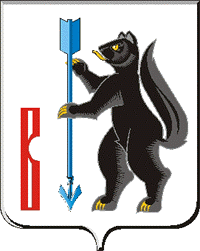 АДМИНИСТРАЦИЯГОРОДСКОГО ОКРУГА ВЕРХОТУРСКИЙП О С Т А Н О В Л Е Н И Еот 14.04.2014 г. № 298г. ВерхотурьеО проведении Праздника Весны и Трудав городском округе Верхотурский 1 мая 2014 года	Во исполнение постановления Правительства Свердловской области, Ассоциации «Совета муниципальных образований Свердловской области», Свердловского областного Союза промышленников и предпринимателей (работодателей), президиума Федерации профсоюзов Свердловской области от 04.04.2014г. № 279-ПП «О подготовке и проведении в Свердловской области мероприятий,  посвященных Празднику  Весны и Труда и субботника по уборке территории», руководствуясь статьёй 26 Устава городского округа Верхотурский,ПОСТАНОВЛЯЮ:1.Провести в городском округе Верхотурский 1 мая 2014 года мероприятия, посвящённые Празднику Весны и Труда.2.Утвердить план мероприятий, посвящённых Празднику Весны и Труда в городском округе Верхотурский (прилагается).3.Предложить руководителям предприятий, организаций и учреждений всех форм собственности совместно с профсоюзными комитетами провести торжественные приемы и награждение лучших работников грамотами и ценными подарками, представить к награждению грамотами главы городского округа Верхотурский передовиков производства, принять участие в праздничном  шествии, субботниках по очистке территории.         4.Начальникам территориальных управлений Администрации городского округа Верхотурский совместно с МБУК «Центр культуры» провести праздничные мероприятия на подведомственных территориях.5.Управлению культуры, туризма и молодёжной политики Администрации городского округа Верхотурский (Гайнанова Н.А.) организовать культурную программу.6.Директору МБСОУ «Спортивный клуб «Олимп» Липницкому Ю.А.:1)подготовить распоряжение Администрации городского округа Верхотурский о проведении традиционной легкоатлетической эстафеты,  посвященной Дню Победы;2) согласовать маршрут прохождения эстафеты с Отделом полиции № 33 (дислокация г. Верхотурье) Межмуниципального отдела Министерства внутренних дел России «Новолялинский» (Носков М.Ю.)  и Верхотурским Муниципальным унитарным предприятием «Транспорт» (Гребенев С.А.);3) организовать проведение легкоатлетической эстафеты среди младших школьников 1 Мая и других спортивных мероприятий в соответствии с планом и положением об их проведении.7.Комитету экономики и планирования Администрации городского округа Верхотурский (Нарсеева Е.Н.):1)организовать выездную праздничную торговлю в центре города, пунктов общественного питания, работу аттракционов;2) в срок до 26 апреля 2014 года подготовить схему размещения торговых рядов в соответствии с утвержденным количеством мест для продажи товаров (выполнения работ, оказание услуг);3) в срок до 26 апреля 2014 года предоставить комитету по управлению муниципальным имуществом Администрации городского округа Верхотурский (Лумпова Е.С.) перечень организаций и индивидуальных предпринимателей для заключения договоров аренды земельных участков.8.Комитету по управлению муниципальным имуществом Администрации городского округа Верхотурский (Лумпова Е.С.) в срок до 29 апреля 2014 года подготовить проекты договоров аренды земельных участков и оповестить организации и индивидуальных предпринимателей о готовности договоров аренды земельных участков, предоставляемых для продажи товаров (выполнения работ, оказания услуг).9.Отделу по делам гражданской обороны и чрезвычайным ситуациям Администрации городского округа Верхотурский (Терехов С.И.) совместно с Отделением надзорной деятельности по городскому округу Верхотурский (Татаринов С.Е.), Отделом полиции № 33 (дислокация г. Верхотурье) Межмуниципального отдела Министерства внутренних дел России «Новолялинский» (Носков М.Ю.) в срок до 20 апреля 2014 года, провести обследование всех площадок, где запланировано проведение праздничных мероприятий, на предмет антитеррористической защищённости и противопожарной безопасности, с составлением акта.10.Муниципальному унитарному предприятию «Услуга» (Кордюкова Н.А.) организовать работу общественного туалета.11.Муниципальному казенному учреждению «Жилищно-эксплуатационное управление» городского округа Верхотурский (Боброва Т.В.) организовать уборку и своевременный вывоз мусора с центральной площади города.12.Организационному отделу Администрации городского округа Верхотурский (Тарамженина О.А.) организовать выписку и выдачу пропусков для осуществления беспрепятственного движения автотранспортных средств по центральной части города.13.Рекомендовать Отделу полиции № 33 (дислокация г. Верхотурье) Межмуниципального отдела Министерства внутренних дел России «Новолялинский» (Носков М.Ю.) обеспечить охрану общественного порядка, установить посты блокирования дорожного движения 1 мая 2014года с 10:00 до 14:00 часов на перекрёстке улиц Карла Маркса-Ершова, на маршруте следования колонны с 12:00 до 13:00 часов по улицам Советская – Комсомольская – Ленина – Воинская -  МБУК  «Центр культуры».14.Рекомендовать Верхотурскому району электрических сетей (Смагин А.В.) обеспечить подачу электроэнергии для подключения аттракционов и пунктов питания.15.Рекомендовать Государственному бюджетному учреждению здравоохранения Свердловской области «ЦРБ Верхотурского района» (Полтавский С.Н.) обеспечить дежурство машины скорой помощи в местах проведения мероприятий. 16.Опубликовать настоящее постановление в газете «Верхотурская неделя» и разместить на официальном сайте городского округа Верхотурский.17.Контроль исполнения настоящего постановления возложить на заместителя Администрации городского округа Верхотурский по социальным вопросам Бердникову Н.Ю.И.о. главы Администрациигородского округа Верхотурский                                                 В.Ф. ФахрисламовУТВЕРЖДЕНпостановлением Администрациигородского округа Верхотурскийот 14.04.2014 г. № 298«О проведении Праздника Весны и Трудав городском округе Верхотурский 1 мая 2014 года»ПЛАН мероприятий, посвященных празднику Весны и Трудав городском округе Верхотурский№МероприятиеДата и время проведенияМесто проведения Ответственный 1.Легкоатлетическая эстафета среди учащихся начальных классов, посвященная Дню Победы01.05.2014 г.10:30Центр городаЛипницкий Ю.А.2.Работа радиогазеты01.05.2014 г.10:00-10.30Городская площадьШилова Н.Г.3.Работа торговых рядов, аттракционов01.05.2014 г.с11:00Городская площадьНарсеева Е.Н.4.Праздничное шествие трудовых коллективов, общественных организаций, профсоюзов.Праздничный  концерт, посвященный празднику Весны и Труда01.05.2014 г.12:3013.15Городская площадьАдминистрацияУКТ и МП5.Демонстрация мототехники Мотопробег до с. Меркушино01.05.2014 г. 12:00Центр городаСпортивный клуб «Мото-Аква» г. Лесной, г. Н-Тура6.Соревнования по футболу среди команд городского округа Верхотурский «Предсезонный турнир»02.05.2014 г.10:00СтадионЛипницкий Ю.А.7.Отчетный концерт ансамбля «Облака»01.05.2014 г.15:00Досуговый центрШилова Н.Г.8.Молодежная дискотека01.05.2014 г.22:00Досуговый центрШилова Н.Г.9.Юбилей народного хореографического ансамбля «Гномы»03.05.2014 г.15:00Досуговый центрШилова Н.Г.